TERMO DE REFERÊNCIA – TRINTRODUÇÃOConforme a Lei nº 14.133, de 2021, o Termo de Referência é o documento necessário para a contratação de bens que deve conter determinados parâmetros e elementos descritivos. Tal exigência se torna explicita no Art. 6º, inciso XXIII, alíneas de ‘a’ a ‘j’. Em conformidade com as normas e princípios que regem a Administração Pública, para tanto apresentamos o pertinente Termo.DEFINIÇÃO DO OBJETO (Art. 6º, inciso XXIII, alínea ‘a’, da Lei nº 14.133/2021).Aquisição de Máquinas e Equipamentos Agrícolas, CONVÊNIO/MAPA 945300/2023, para atender as demandas da Secretaria de Obras do município.Assim, valor estimado da contratação conforme documento de pesquisa de preços é R$ 524.233,33 (quinhentos e vinte quatro mil duzentos e trinta três reais com trinta e três centavos).Prazo contratual O prazo de vigência da contratação é de 12 (doze) meses, contados a partir da assinatura do contrato.Prazo contratual O prazo poderá ser prorrogado por até 10(dez) anos, na forma dos artigos 106 e 107 da Lei n° 14.133, de 2021.FUNDAMENTAÇÃO DA CONTRATAÇÃO (Art. 6º, inciso XXIII, alínea ‘b’, da Lei nº 14.133/2021).A necessidade de de Máquinas e Equipamentos Agrícolas surge especialmente onde há movimentação constante de materiais e serviços pesados. Equipamento adequado traz muitos benefícios, tanto em eficiência produtiva quanto de redução dos custos operacionais e do esforço físico dos trabalhadores, possibilitam a execução de um maior volume de trabalho em um período de tempo reduzido.Embora o investimento inicial na aquisição possa ser significativo, a longo prazo, esse equipamento tendem a reduzir os custos operacionais, uma vez que diminuem a necessidade de mão de obra manual e aumenta a eficiência.3. DESCRIÇÃO DA SOLUÇÃO COMO UM TODO CONSIDERADO O CICLO DE VIDA DO OBJETO E ESPECIFICAÇÃO DO PRODUTO. (Art. 6º, inciso XXIII, alínea ‘c’, da Lei nº 14.133/2021). (Art.6º, inciso XXIII, alínea ‘c’, da Lei nº 14.133/2021). Antes da aquisição, realizamos uma análise detalhada do ciclo de vida, desde a extração de matérias-primas até a fabricação, operação, manutenção e disposição final. Essa análise nos permite identificar oportunidades de otimização e mitigação de impactos ao longo de todo o ciclo de vida do equipamento. Estabelecemos um plano de manutenção preventiva e corretiva para garantir o bom funcionamento e prolongar a vida útil, realização regular de inspeções, lubrificação, troca de peças desgastadas e reparos quando necessário. Priorizamos o uso de peças originais e recicláveis, sempre que possível.As especificações técnicas são cuidadosamente levandas em consideração a necessidades operacional, bem como critérios de eficiência, segurança e sustentabilidade. Isso inclui capacidade de carga, potência do motor, eficiência energética, sistemas de controle de emissões, ergonomia e segurança do operador.Investimos em treinamento e capacitação para os operadores, visando garantir que eles possuam as habilidades e conhecimentos necessários para operar o equipamento de forma segura, eficiente e sustentável4. REQUISITOS DA CONTRATAÇÃO (Art. 6º, inciso XXIII, alínea ‘d’, da Lei nº 14.133/2021)	A empresa deve ter um histórico de credibilidade e confiabilidade, com boas referências de clientes anteriore, oferecer uma ampla variedade de máquinas agricolas de diferentes marcas e modelos, fornecer equipamentos de alta qualidade, durabilidade e desempenho, atendendo aos padrões técnicos e normas de segurança vigentes, oferecer garantia para os equipamentos fornecidos, assegurando sua qualidade e funcionamento adequado por um período determinado após a compra (a garantia deve cobrir eventuais defeitos de fabricação e garantir a substituição ou reparo dos equipamentos).Disponibilizar assistência técnica qualificada e suporte pós-venda aos clientes, incluindo instalação, manutenção preventiva e corretiva, e fornecimento de peças de reposição, além de assistência técnica eficiente e bem distribuída geograficamente, para atender às necessidades dos clientes em diferentes regiões.Os preços devem ser competitivos em relação ao mercado, levando em consideração a qualidade e o valor agregado dos produtos, oferecer condições de pagamento flexíveis e atrativas, que se adequem às necessidades e capacidade financeira do cliente.5. MODELO DE EXECUÇÃO DO OBJETO, QUE CONSISTE NA DEFINIÇÃO DE COMO O CONTRATO DEVERÁ PRODUZIR OS RESULTADOS PRETENDIDOS DESDE O SEU INÍCIO ATÉ O SEU ENCERRAMENTO. (Art. 6º, inciso XXIII, alínea ‘e’, da Lei nº 14.133/2021).DAS OBRIGAÇÕESTem a obrigação de cumprir este contrato, na forma legal e segundo as disposições previstas no edital correspondente e neste instrumento contratual.  A contratada deverá responsabilizar-se e arcar por quaisquer taxas ou emolumentos concernentes ao objeto da presente licitação, bem como demais custos, encargos inerentes e necessários para a completa execução das obrigações assumidas. Os itens deverão estar em conformidade com as normas vigentes. A contratada ficará obrigada a trocar a mercadoria que vier a ser recusada, sendo que o ato do recebimento não importará na aceitação. Prazo de troca: 10 (dez) dias uteis. A contratada deverá manter durante toda a execução do contrato, em compatibilidade com as obrigações por ela assumidas, todas as condições de habilitação e qualificação exigidas na licitação. A contratada deverá responsabilizar-se pelos vícios e danos decorrentes do objeto.A contratada deverá comunicar à contratante, no prazo máximo de 01 (um) dia após ter recebido a ordem de compra, os motivos que impossibilitem o cumprimento do prazo previsto, com a devida comprovação/justificativa. A qual poderá ser, ou não, acatada pela administração.DO PRAZO, FORMA E LOCAL DE ENTREGA DO OBJETOOs equipamentos, deverão ser entregues mediante nota de empenho, em uma única parcela, na Secretaria Municipal de Agricultura e Abastecimento Rural Sustentável, no endereço Rua Dona Mariquinha S/N, centro, neste município de Santo Antonio do Sudoeste. No horário 7:30 as 11:30 – 13:15 as 17:15.Os equipamentos deverão ser entregues no prazo máximo de 30 (trinta) dias, a partir da requisição, contados do momento do recebimento da nota de empenho, conforme descritivo acordado em contrato.Caso não seja possível a entrega na data assinalada, a empresa deverá comunicar as razões respectivas com pelo menos 03 (três) dias de antecedência para que qualquer pleito de prorrogação de prazo seja analisado, ressalvadas situações de caso fortuito e força maior. 
MODELO DE GESTÃO DO CONTRATO, QUE DESCREVE COMO A EXECUÇÃO DO OBJETO SERÁ ACOMPANHADA E FISCALIZADA PELO ÓRGÃO OU ENTIDADE. (Art. 6º, inciso XXIII, alínea ‘f’, da Lei nº 14.133/2021).	O contrato deverá ser executado fielmente pelas partes, de acordo com as cláusulas avençadas e as normas da Lei nº 14.133, de 2021, e cada parte responderá pelas consequências de sua inexecução total ou parcial.	Em caso de impedimento, ordem de paralisação ou suspensão do contrato, o cronograma de execução será prorrogado automaticamente pelo tempo correspondente, anotadas tais circunstâncias mediante simples apostila.	As comunicações entre o órgão ou entidade e a contratada devem ser realizadas por escrito sempre que o ato exigir tal formalidade, admitindo-se o uso de mensagem eletrônica para esse fim.	O órgão ou entidade poderá convocar representante da empresa para adoção de providências que devam ser cumpridas de imediato.	A execução do contrato deverá ser acompanhada e fiscalizada pelo (s) fiscal (is) do contrato, ou pelos respectivos substitutos (Lei nº 14.133, de 2021, art. 117, caput).	O fiscal técnico do contrato acompanhará a execução do contrato, para que sejam cumpridas todas as condições estabelecidas no contrato, de modo a assegurar os melhores resultados para a Administração. (Decreto nº 11.246, de 2022, art. 22, VI);	O fiscal técnico do contrato anotará no histórico de gerenciamento do contrato todas as ocorrências relacionadas à execução do contrato, com a descrição do que for necessário para a regularização das faltas ou dos defeitos observados. (Lei nº 14.133, de 2021, art. 117, §1º, e Decreto nº 11.246, de 2022, art. 22, II);	Identificada qualquer inexatidão ou irregularidade, o fiscal técnico do contrato emitirá notificações para a correção da execução do contrato, determinando prazo para a correção. (Decreto nº 11.246, de 2022, art. 22, III); 	O fiscal técnico do contrato informará ao gestor do contrato, em tempo hábil, a situação que demandar decisão ou adoção de medidas que ultrapassem sua competência, para que adote as medidas necessárias e saneadoras, se for o caso. (Decreto nº 11.246, de 2022, art. 22, IV).	No caso de ocorrências que possam inviabilizar a execução do contrato nas datas aprazadas, o fiscal técnico do contrato comunicará o fato imediatamente ao gestor do contrato. (Decreto nº 11.246, de 2022, art. 22, V).	O fiscal técnico do contrato comunicará ao gestor do contrato, em tempo hábil, o término do contrato sob sua responsabilidade, com vistas à renovação tempestiva ou à prorrogação contratual (Decreto nº 11.246, de 2022, art. 22, VII).	O fiscal administrativo do contrato verificará a manutenção das condições de habilitação da contratada, acompanhará o empenho, o pagamento, as garantias, as glosas e a formalização de apostilamento e termos aditivos, solicitando quaisquer documentos comprobatórios pertinentes, caso necessário (Art. 23, I e II, do Decreto nº 11.246, de 2022).	Caso ocorra descumprimento das obrigações contratuais, o fiscal administrativo do contrato atuará tempestivamente na solução do problema, reportando ao gestor do contrato para que tome as providências cabíveis, quando ultrapassar a sua competência; (Decreto nº 11.246, de 2022, art. 23, IV).	O gestor do contrato coordenará a atualização do processo de acompanhamento e fiscalização do contrato contendo todos os registros formais da execução no histórico de gerenciamento do contrato, a exemplo da ordem de serviço, do registro de ocorrências, das alterações e das prorrogações contratuais, elaborando relatório com vistas à verificação da necessidade de adequações do contrato para fins de atendimento da finalidade da administração. (Decreto nº 11.246, de 2022, art. 21, IV).	O gestor do contrato acompanhará a manutenção das condições de habilitação da contratada, para fins de empenho de despesa e pagamento, e anotará os problemas que obstem o fluxo normal da liquidação e do pagamento da despesa no relatório de riscos eventuais. (Decreto nº 11.246, de 2022, art. 21, III).	O gestor do contrato acompanhará os registros realizados pelos fiscais do contrato, de todas as ocorrências relacionadas à execução do contrato e as medidas adotadas, informando, se for o caso, à autoridade superior àquelas que ultrapassarem a sua competência. (Decreto nº 11.246, de 2022, art. 21, II).	O gestor do contrato emitirá documento comprobatório da avaliação realizada pelos fiscais técnico, administrativo e setorial quanto ao cumprimento de obrigações assumidas pelo contratado, com menção ao seu desempenho na execução contratual, baseado nos indicadores objetivamente definidos e aferidos, e a eventuais penalidades aplicadas, devendo constar do cadastro de atesto de cumprimento de obrigações. (Decreto nº 11.246, de 2022, art. 21, VIII).	O gestor do contrato tomará providências para a formalização de processo administrativo de responsabilização para fins de aplicação de sanções, a ser conduzido pela comissão de que trata o art. 158 da Lei nº 14.133, de 2021, ou pelo agente ou pelo setor com competência para tal, conforme o caso. (Decreto nº 11.246, de 2022, art. 21, X).	O fiscal administrativo do contrato comunicará ao gestor do contrato, em tempo hábil, o término do contrato sob sua responsabilidade, com vistas à tempestiva renovação ou prorrogação contratual. (Decreto nº 11.246, de 2022, art. 22, VII).	O gestor do contrato deverá elaborará relatório final com informações sobre a consecução dos objetivos que tenham justificado a contratação e eventuais condutas a serem adotadas para o aprimoramento das atividades da Administração. (Decreto nº 11.246, de 2022, art. 21, VI).FISCAL: LETICIA ANTT DE ALMEIDAE-mail: sec.obras@pmsas.pr.gov.brTelefone: 46 3563 - 2080GESTOR: VALDIR VALERIO BLEICHCRITÉRIOS DE MEDIÇÃO E DE PAGAMENTO (Art. 6º, inciso XXIII, alínea ‘g’, da Lei nº 14.133/2021).Prazo de pagamentoO pagamento será efetuado no prazo de até 30 (trinta) dias úteis contados da finalização da liquidação da despesa. O pagamento será realizado por meio de ordem bancária, para crédito em banco, agência e conta corrente indicados pelo contratado.Será considerada data do pagamento o dia em que constar como emitida a ordem bancária para pagamento.Quando do pagamento, será efetuada a retenção tributária prevista na legislação aplicável.O contratado regularmente optante pelo Simples Nacional, nos termos da Lei Complementar nº 123, de 2006, não sofrerá a retenção tributária quanto aos impostos e contribuições abrangidos por aquele regime. No entanto, o pagamento ficará condicionado à apresentação de comprovação, por meio de documento oficial, de que faz jus ao tratamento tributário favorecido previsto na referida Lei Complementar.FORMA E CRITÉRIOS DE SELEÇÃO DO FORNECEDOR (Art. 6º, inciso XXIII, alínea ‘h’, da Lei nº 14.133/2021).Com os preços estimados e considerando aspectos de economicidade e eficácia, bem como o enquadramento na legislação vigente o pregão eletrônico foi considerado a modalidade técnica e economicamente viável que possibilita a aquisição dos itens descritos neste termo, sendo o critério de julgamento o MENOR PREÇO POR ITEM, observado as especificações, prazos e demais condições estabelecidas neste termo.      Será definido o critério de MENOR PREÇO na modalidade de PREGÃO ELETRÔNICO da Lei 14.133/2021.ESTIMATIVAS DO VALOR DA CONTRATAÇÃO, ACOMPANHADAS DOS PREÇOS UNITÁRIOS REFERENCIAIS, DAS MEMÓRIAS DE CÁLCULO E DOS DOCUMENTOS QUE LHE DÃO SUPORTE, COM OS PARÂMETROS UTILIZADOS PARA A OBTENÇÃO DOS PREÇOS E PARA OS RESPECTIVOS CÁLCULOS. (Art. 6º, inciso XXIII, alínea ‘i’, da Lei nº 14.133/2021).	Os valores estimados foram obtidos através do Banco de Preço sendo que o valor médio total da aquisição, no importe de R$ 524.233,33 (quinhentos e vinte quatro mil duzentos e trinta três reais com trinta e três centavos), conforme a pesquisa realizada no mercado.	No preço ofertado deverão estar inclusas todas as despesas, bem como todos os tributos, fretes, seguros e demais encargos necessários à completa execução do objeto.ADEQUAÇÃO ORÇAMENTÁRIA (Art. 6º, inciso XXIII, alínea ‘j’, da Lei nº 14.133/2021).(Em anexo)Santo Antonio do Sudoeste-Pr, 19 de fevereiro 2024.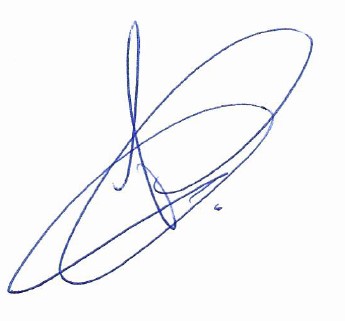 _______________________________________________________ALEX GOTARDISecretário de AdministraçãoLote: 1 - Lote 001Lote: 1 - Lote 001Lote: 1 - Lote 001Lote: 1 - Lote 001Lote: 1 - Lote 001Lote: 1 - Lote 001Lote: 1 - Lote 001ItemCódigo do produto/serviçoNome do produto/serviçoQuantidadeUnidadePreço máximoPreço máximo total R$1PÁ CARREGADEIRA de rodas, nova/zero hora, ano 2023, tração 4x4, cabine fechada com ar condicionado, acionada por motor Diesel de 6 cilindros, com potência mínima de 130 HP, de quatro velocidades a frente e quatro a ré, alarme de marcha ré, coluna de direção ajustável, direção hidráulica, luzes de trabalho noturno dianteira e traseira, pneus 23,5-25 16 lonas, chassi articulado, caçamba com aplicação geral com capacidade mínimo para 2,0 m³, capacidade de carga de no mínimo 3.500kg, acionamento hidráulico através de joystick, peso operacional mínimo de 10.800kg. Acompanhar equipamento no ato da entrega técnica, chave reserva, manuais de operação e manutenção em português, garantia mínima de 12 meses livre de horas trabalhadas, possuir oficina autorizada do fabricante na região para fins de assistência técnica, manutenções e reposição de peças com distância máxima de 200km deste município. (VEDADA A TERCEIRIZAÇÃO).   1.000UNR$ 524.233,33TOTALTOTALTOTALTOTALTOTALTOTALR$ 524.233,33